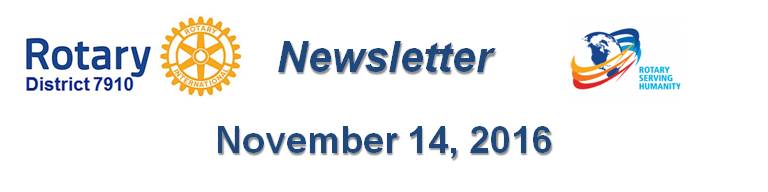 always keep your Membership Numbers Updated district and RI dues are billed semi-annuallyBy Jack Hoell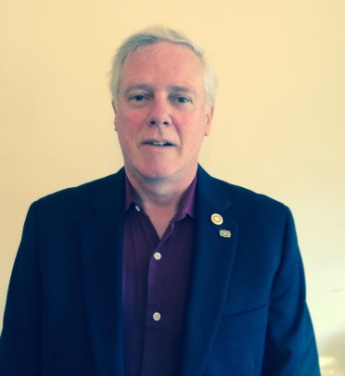 Rotary International and District dues bills are billed in July and January. They are invoiced based on membership numbers that are shown on your membership roster as of June 30 and December 31. The January dues bills are sent in early January to club presidents and secretaries. If you do not receive your bill, please contact me, as your district treasurer, as soon as possible at greenlodge@aol.com. Failure to pay in a timely manner could result in a loss of your club's charter. Many clubs have asked for a breakdown of the dues. For 2016-2017 Rotary year, the per-member dues amount is $126.08 and the projected per-member dues amount for '17-'18 is estimated at $130.58. For a detailed breakdown, click hereDistrict Treasurer Jack Hoell may be reached at greenlodge@aol.com.Return to January 9 NewsletterReturn to January 2 NewsletterReturn to December 19 & 26 NewsletterReturn to December 12 NewsletterReturn to December 5 NewsletterReturn to November 28 NewsletterReturn to November 21 NewsletterReturn to November 14 NewsletterView past issues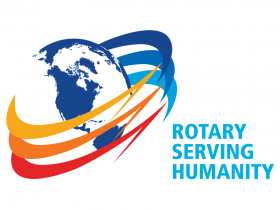 Visit our website'Like' our Facebook page'Follow' our Twitter page